	Реквізити  навчальної   дисципліни Рівень вищої освіти	     Перший (бакалаврський)Програма навчальної дисципліниОпис навчальної дисципліни, її мета, предмет вивчання та результати навчанняМета дисципліни.Мета навчальної дисципліни «Теоретична механіка. Частина 3. Динаміка» полягає у здобутті студентами теоретичних знань і практичного досвіду з: розрахунку інженерних споруд та конструкцій, складання математичних моделей фізичних об’єктів, визначення їх кінематичних та динамічних характеристик;  також  необхідно навчити студентів працювати самостійно  з науково-методичною літературою і використовувати отримані  знання у розв’язуванні  комплексних задач в галузі механічної інженерії. Вивчення дисципліни дозволить сформувати наступні компетенціїФахові компетентностіФК1. Здатність аналізу матеріалів, конструкцій та процесів на основі законів, теорій та методів математики, природничих наук і прикладної механіки.ФК5. Здатність використовувати аналітичні та чисельні математичні методи для вирішення задач прикладної механіки, зокрема здійснювати розрахунки на міцність, витривалість, стійкість, довговічність, жорсткість в процесі статичного та динамічного навантаження з метою оцінки надійності деталей і конструкцій машин.Завершитись навчання повинно наступними програмними результатами:РН1) вибирати та застосовувати для розв’язання задач прикладної механіки придатні математичні методи;РН5) Виконувати геометричне моделювання деталей, механізмів і конструкцій у вигляді просторових моделей і проекційних зображень та оформлювати результат у виді технічних і робочих креслень;РН6) створювати і теоретично обґрунтовувати конструкції машин, механізмів та їх елементів на основі методів прикладної механіки, загальних принципів конструювання, теорії взаємозамінності, стандартних методик розрахунку деталей машин;Здатності:– використання базових положень теоретичної механіки в процесі проектування та експлуатації виробів машинобудування; –  використання професійно-профільованих знань і практичних навичок в галузі механіки  при проектуванні, виготовленні, експлуатації та обслуговуванні технічних систем. Поряд з лекціями передбачається проведення практичних занять, що охоплюють всі основні розділи курсу , оволодіння методикою розв’язування задач зі статики, кінематики, динаміки та аналітичної механіки.  Вирішальне значення має самостійна робота студентів, яка включає в себе вивчення лекційного матеріалу за рекомендованою літературою.Знання, уміння:- аналізувати та класифікувати системи сил, що діють на тверді тіла та механічні системи;- складати диференціальні рівняння руху твердих тіл та механічних систем;- виконувати розрахунки динамічних параметрів механічних систем; Досвід у:- визначенні ньютонових, даламберових та ейлерових сил інерції;  - визначенні кінетичної енергії механічної системи, у складанні виразів робіт сил, що діють на тіла системи;- застосуванні загальних теорем динаміки для вивчення руху механічних систем;- застосуванні варіаційних принципів динаміки (принцип можливих переміщень та принцип Даламбера-Лагранжа).      Предмет дисципліниПредмет навчальної дисципліни «Теоретична механіка. Частина 3. Динаміка»  вивчає загальні закони класичної механіки, пов’язані з рухом механічних систем, найбільш загальні закони руху і взаємодії тіл, пізнавання кількісних і якісних закономірностей, що спостерігаються у природі; розуміння явищ, що спостерігаються, і передбачення закономірностей нових явищ.. Пререквізити та постреквізити дисципліни (місце в структурно-логічній схемі навчання за відповідною освітньою програмою)Дисципліна «Теоретична механіка. Частина 3. Динаміка» має міждисциплінарний характер. За структурно-логічною схемою програми підготовки  бакалавра навчальній дисципліні «Теоретична механіка. Частина 3. Динаміка» передують такі дисципліни, як «Вища математика», «Загальна фізика», «Лінійна алгебра і аналітична геометрія», «Теоретична механіка. Частина 1. Статика», «Теоретична механіка. Частина 2. Кінематика». Дисципліна «Теоретична механіка. Частина 3. Динаміка» забезпечує такі дисципліни як  «Механіка матеріалів і конструкцій», «Теорія механізмів і машин», «Теорія механізмів і машин. Курсова робота», «Деталі машин і основи конструювання», «Деталі машин і основи конструювання. Курсовий проект».Зміст навчальної дисципліниПрограмні результати навчання, контрольні заходи та терміни виконання оголошуються студентам на першій  лекції. Розділ 1. Динаміка матеріальної точки та механічної системиТема 1. Динаміка та її основні задачі. Тема 2. Центр інерції системи. Геометрія мас. Тема 3. Обчислення моментів інерції тіл найпростішої форми. Тема 4. Міри механічного руху.Розділ 2. Основні (загальні) теореми динаміки Тема 1. Теорема про зміну кінетичної енергії матеріальної точки. Робота сили. ПотужністьТема 2. Теорія потенціального силового поля. Закон збереження механічної енергії. Теорема про зміну механічної енергії.Тема 3. Теорема про зміну кількості руху системи в диференціальній та інтегральній формах. Тема 4. Принцип Даламбера для матеріальної точки і системи матеріальних точок. Тема 5. Динаміка відносного руху матеріальної точки.Розділ 3. Динаміка твердого тіла Тема 1. Диференціальні рівняння руху твердого тіла.Тема 2. Обертання твердого тіла навколо нерухомої осі. Тема 3. Елементарна теорія ударуРозділ 4. Малі коливання механічної системиТема 1. Стійкість положення рівноваги механічної системи Тема 2. Малі коливання механічної системи.Розділ 5. Елементи аналітичної механіки Тема 1. Загальні принципи механіки. Тема 2. Принцип Даламбера – Лагранжа. Тема 3. Узагальнені координати, швидкості, прискорення. Узагальнені сили Тема 4. Рівняння Лагранжа 2-го роду.4. Навчальні матеріали та ресурсиБазова література:  Павловський М.А. Теоретична механіка: Підручник. – К.: Техніка, 2002. – 512 с.Векерик В.І., Ільчишина Д.І., та ін. Теоретична механіка: Навч. посібник. – Івано-Фран-ківськ: Факел, 2006. – 459 с.  Міщук, Г. Я. Теоретична механіка. Кінематика. Динаміка та аналітична механіка : навч. посіб. для студ. вищих навч. закл., які навч. за напрямами підготовки "Машинобудування" та "Інженерна механіка" / Г.Я. Міщук, Н.І. Штефан ; М-во освіти і науки, молоді та спорту України, НТУУ "КПІ". - Київ : НТУУ "КПІ", 2012. - 196 с.Теоретична механіка: Збірник задач: навч. посібник для студ. вищих навч. закл./ за ред.  М. А. Павловського. К.: Техніка, 2007. – 400 c.  Закревський, В. О. Задачі теоретичної механіки : навчальний посібник / В. О. Закревський, Г. Г. Голембієвський ; Міністерство освіти і науки України, Національний авіаційний університет. - Київ : НАУ, 2019. - 268 сторінок : рисунки.Збірник задач для розрахункових робіт з теоретичної механіки : навчальний посібник / В.І. Векерик [та ін.] ; Міністерство освіти і науки, молоді та спорту України, Івано-Франківський національний технічний університет нафти і газу, Національний технічний університет України "Київський політехнічний інститут". - Івано-Франківськ : [Факел], 2013. - 294 с.Подлєсний, С.В. Теоретична механіка, динаміка. Самостійна та індивідуальна робота студентів : навчальний посібник для студентів технічних спеціальностей / С. В. Подлєсний, Ю. О. Єрфорт ; Міністерство освіти і науки України, Донбаська державна машинобудівна академія (ДДМА). - Краматорськ : ДДМА, 2017. - 364 с. : іл., табл.Штанько, П. К. Теоретична механіка : навчальний посібник / П. К. Штанько, В. Г. Шевченко, О. С. Омельченко, Л. Ф. Дзюба [та 2 інших] ; за редакцією П. К. Штанько ; Міністірство освіти і науки України, Національний університет "Запорізька політехніка". - Запоріжжя : СТАТУС, 2021. - 463 сторінки: рисунки, таблиці.Теоретична механіка. Аналітична механіка. Теорія можливих переміщень [Електронний ресурс] : методичні вказівки до практичних занять студентів напрямів підготовки 6.050503 «Машинобудування» та 6.050502 «Інженерна механіка» всіх форм навчання / НТУУ «КПІ» ; уклад. О. М. Алексейчук, Т. М. Можаровська, В. М. Федоров. – Електронні текстові дані (1 файл: 3,89 Мбайт). – Київ : НТУУ «КПІ», 2014. – 31 с. – Назва з екрана.https://ela.kpi.ua/handle/123456789/7713 Теоретична механіка – 3 [Електронний ресурс] : методичні рекомендації до виконання розрахунково-графічної роботи для студентів механіко-машинобудівного інституту напрямів підготовки 6.050502 «Інженерна механіка», 6.050503 «Машинобудування» всіх форм навчання / НТУУ «КПІ»; уклад. Т. М. Можаровська, В. Ф. Кришталь, О. М. Алексейчук, О. А. Бабаєв. – Електронні текстові дані (1 файл: 1,92 Мбайт). – Київ : НТУУ «КПІ», 2015. – 30 с. – Назва з екрана. https://ela.kpi.ua/handle/123456789/17666 	Додаткові навчальні матеріали та ресурси:Тестові завдання з теоретичної механіки : динаміка : навчальний посібник з контрольними завданнями для студентів машинобудівних спеціальностей / С.В. Подлєсний [та ін.] ; Міністерство освіти і науки України, Донбаська державна машинобудівна академія (ДДМА). - Краматорськ : ДДМА, 2013. - 143 с. : іл., табл.Теоретична механіка : динаміка : розв'язання задач підвищеної складності : [навчальний посібник для студентів вищих технічних навчальних закладів] / Ю.О. Єрфорт [та ін.] ; Міністерство освіти і науки, молоді та спорту України, Донбаська державна машинобудівна академія. - Краматорськ : ДДМА, 2012. - 263 с. : іл.Теоретична механіка. Динаміка. Дослідження руху механічної системи з двома степенями вільності [Електронний ресурс] : методичні вказівки до виконання курсової роботи для студентів напряму підготовки 6.051101 «Авіа- та ракетобудування» усіх форм навчання / Національний технічний університет України «Київський політехнічний інститут» ; укладач В. Ф. Кришталь. - Київ : НТУУ «КПІ», 2013. - 32 с.Теоретична механіка. Динаміка. Дослідження руху механічної системи з двома степенями вільності [Електронний ресурс] : методичні вказівки до виконання курсової роботи для студентів напряму підготовки 6.051101 «Авіа- та ракетобудування» усіх форм навчання / Національний технічний університет України «Київський політехнічний інститут» ; укладач В. Ф. Кришталь. - Київ : НТУУ «КПІ», 2013. - 32 с. Dynamics : lecture notes / Prof. George Hallerhttps://ocw.mit.edu/courses/2-032-dynamics-fall-2004/pages/lecture-notes/Cline, Douglas. Variational principles in classical mechanics / Douglas Cline : University of Rochester. 19 August 2021https://open.umn.edu/opentextbooks/textbooks/variational-principles-in-classical-mechanics Awrejcewicz, Jan, and Zbigniew Koruba. Classical mechanics: applied mechanics and mechatronics. Vol. 30. Springer Science & Business Media, 2012.DOI:10.1007/978-1-4614-3978-3Навчальний контентМетодика опанування навчальної дисципліни(освітнього компонента)   Лекційні заняттяРекомендації щодо засвоєння навчальних занять Практичні заняття  На практичному занятті студенти вчаться розв’язувати задачі під керівництвом викладача, виконують контрольні роботи.Самостійна робота студента  В самостійну роботу студентів входить, крім підготовки до лекцій, практичних занять та екзамену, ще й  виконання розрахунково-графічної роботи (РГР) у вигляді комплексної роботи, яка має на меті  закріплення пройденого матеріалу і охоплює найважливіші розділи дисципліни. Виконується вона з використанням часу, відведеного на самостійну роботу студента, а саме 10 годин. РГР  представляє собою одну задачу з динаміки механічної системи, яку необхідно дослідити різними методами. Вона охоплює теми:	Тема1.Загальні теореми динаміки.	Задача 1. Для механічної системи з одним ступенем вільності ([4], с.131-136) за допомогою теореми  про зміну кінетичної енергії матеріальної системи розрахувати  невідоме прискорення тіла.            Література [4], с.131-136.            Тема 2. Принципи механіки.            Задача 2.  Для механічної системи з одним ступенем вільності   за допомогою загального рівняння динаміки розрахувати невідоме прискорення тіла.             	Література [4], с.221-231.            Тема 3. Рівняння Лагранжа другого роду.             Задача 3.  Для механічної системи з одним ступенем вільності   за допомогою рівняння Лагранжа другого роду розрахувати невідоме прискорення тіла.               Література [4], с.267-271.	Політика та контроль Політика навчальної дисципліни (освітнього компонента)Правила відвідування занять  Відвідування лекцій та практичних занять, а також відсутність на них  не оцінюється, але фіксується в Кампусі і є обов’язковим. Оцінюється студент на лекції у разі точних і  правильних відповідей на поставлені питання. Студентам необхідно відвідувати всі заняття, оскільки на них викладається теоретичний  та практичний матеріал та розвиваються навички, необхідні для виконання семестрового  індивідуального завдання.Система оцінювання орієнтована на отримання балів за своєчасність і правильність  виконання студентами РГР, МКР та роботи на практичних заняттях. В кінці семестру за стартовим рейтингом студент допускається до заліку, який також оцінюється. Порушення термінів виконання завдань та заохочувальні бали  Індивідуальне завдання (РГР), яке подається на перевірку з порушенням терміну виконання та після терміну виставлення поточної атестації (або заліку) без поважних причин, зараховується, але не оцінюється, тобто студент втрачає за нього бали.Пропущені контрольні заходи  Контрольні заходи, які були пропущені  без поважних причин, мають бути виконані під час консультацій. Академічна доброчесністьПолітика та принципи академічної доброчесності визначені у розділі 3 Кодексу честі Національного технічного університету України «Київський політехнічний інститут імені Ігоря Сікорського». Детальніше: https://kpi.ua/code.Норми етичної поведінкиНорми етичної поведінки студентів і працівників визначені у розділі 2 Кодексу честі Національного технічного університету України «Київський політехнічний інститут імені Ігоря Сікорського».  Детальніше: https://kpi.ua/code.Види контролю та рейтингова система оцінювання результатів навчання (РСО):  Види контролю та бали за кожен елемент контролю:1. Поточний контроль: експрес-опитування, опитування за темою заняття, МКР, оцінювання задач з РГР 2. Календарний контроль: проводиться двічі на семестр як моніторинг поточного стану виконання вимог силабусу.3. Семестровий контроль: залік4. Умови допуску до семестрового контролю: семестровий рейтинг більше 60  балів.Календарний рубіжний контроль В семестрі дві атестації. Проміжна атестація є календарним рубіжним контролем. Метою проведення атестації є підвищення якості навчання студентів та моніторинг виконання графіка освітнього процесу .  Мета модульної контрольної роботи (МКР) – перевірка знань та умінь студента. Проводиться на практичних заняттях у письмовій формі. Тривалість МКР – дві академічні години. Модульна контрольна робота розбивається на дві частини згідно розділів:  1) Розділ 2. Основні теореми динаміки.  2) Розділ 5. Елементи аналітичної механіки. На виконання МКР виділяється 2 години практичних занять.Семестровий контроль: залікУмови допуску до семестрового контролю:  Стартовий рейтинг не менше 60 балів;Виконання РГР та МКР;Таблиця відповідності рейтингових балів оцінкам за університетською шкалою:Процедура оскарження результатів контрольних заходівІнформація стосовно процедури оскарження результатів: студенти  мають право оскаржити результати контрольних заходів, але обов’язково аргументовано,  пояснивши  з яким критерієм не погоджуються відповідно до оціночного листа або зауважень.Детальніше   https://document.kpi.ua/2022_HOH-228    9.  Додаткова інформація з дисципліни (освітнього компонента)Засвоєння теоретичної механіки ускладнюється тим, що в цій дисципліні велике значення має математичне моделювання досліджуваних явищ природи. Отже при розв'язанні інженерних задач студенти натрапляють на труднощі, пов’язані із практичним застосуванням теоретичних положень. Тому перед викладачем стоїть проблема формування у студентів дослідницького підходу до поставлених задач.На лекціях, крім викладання основного теоретичного матеріалу, наводяться приклади розв'язування типових задач.Робочу програму навчальної дисципліни (силабус):Склала : доцент, к.т.н.,  Алексейчук Ольга Миколаївна; Ухвалено: кафедрою динаміки і  міцності машин та опору матеріалів (протокол №10 від  01.06.22)Погоджено: Методичною комісією НН ММІ (протокол № 11 від 29.08.2022)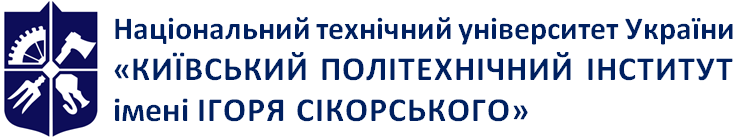 Емблема 
кафедриКафедра динаміки і міцності машин 
та опору матеріалівТеоретична механіка. Частина 3. Динаміка Робоча програма навчальної дисципліни (Силабус)Теоретична механіка. Частина 3. Динаміка Робоча програма навчальної дисципліни (Силабус)Теоретична механіка. Частина 3. Динаміка Робоча програма навчальної дисципліни (Силабус)Галузь знань13 Механічна інженеріяСпеціальність131 Прикладна механікаОсвітня програмаАвтоматизовані та роботизовані механічні системи НН ММІДинаміка і міцність машин НН ММІКонструювання та дизайн машин НН ММІТехнології виробництва літальних апаратів НН ММІТехнології машинобудування НН ММІСтатус дисципліниНормативнаФорма навчанняочна (денна)Рік підготовки, семестр2 курс, весняний семестрОбсяг дисципліни3,5 кредити ЄКТС, 105 годин, 36 год. – лекцій, 36 год. – практичних, 33 год. – самостійна роботаСеместровий контроль/ контрольні заходиЗалік, МКР, РГРРозклад занятьЗа розкладом університету   http://roz.kpi.ua/Мова викладанняУкраїнськаІнформація про керівника курсу / викладачівЛектор:  к.т.н., доцент Алексейчук Ольга Миколаївнаmgsismk@ukr.netПрактичні: :  к.т.н., доцент Алексейчук Ольга Миколаївна mgsismk@ukr.netПрофіль викладачаID: 0000-0003-4243-730X (http://orcid.org/0000-0003-4243-730X)Розміщення курсуhttps://do.ipo.kpi.ua/course/view.php?id=244Найменування розділів, темКількість годинКількість годинКількість годинКількість годинКількість годинКількість годинНайменування розділів, темВсьогоЛек.Пр.Лаб.Інд.СРСРозділ 1. Динаміка матеріальної точки та механічної системиРозділ 1. Динаміка матеріальної точки та механічної системиРозділ 1. Динаміка матеріальної точки та механічної системиРозділ 1. Динаміка матеріальної точки та механічної системиРозділ 1. Динаміка матеріальної точки та механічної системиРозділ 1. Динаміка матеріальної точки та механічної системиРозділ 1. Динаміка матеріальної точки та механічної системиТема 1. Динаміка та її основні задачі. 3111Тема 2. Центр інерції системи. Геометрія мас. 3111Тема 3. Обчислення моментів інерції тіл найпростішої форми. 5221Тема 4. Міри механічного руху. 5221Розділ 2. Основні (загальні) теореми динаміки Розділ 2. Основні (загальні) теореми динаміки Розділ 2. Основні (загальні) теореми динаміки Розділ 2. Основні (загальні) теореми динаміки Розділ 2. Основні (загальні) теореми динаміки Розділ 2. Основні (загальні) теореми динаміки Розділ 2. Основні (загальні) теореми динаміки Тема 1. Теорема про зміну кінетичної енергії матеріальної точки. Робота сили. Потужність 5221Тема 2. Теорія потенціального силового поля. Закон збереження механічної енергії. Теорема про зміну механічної енергії. 5221Тема 3. Теорема про зміну кількості руху системи в диференціальній та інтегральній формах. 5221Тема 4. Принцип Даламбера для матеріальної точки і системи матеріальних точок. 5221Тема 5. Динаміка відносного руху матеріальної точки. 6222Виконання МКР11Розділ 3. Динаміка твердого тіла Розділ 3. Динаміка твердого тіла Розділ 3. Динаміка твердого тіла Розділ 3. Динаміка твердого тіла Розділ 3. Динаміка твердого тіла Розділ 3. Динаміка твердого тіла Розділ 3. Динаміка твердого тіла Тема 1. Диференціальні рівняння руху твердого тіла. 4211Тема 2. Обертання твердого тіла навколо нерухомої осі. 4211Тема 3. Елементарна теорія удару5221Розділ 4. Малі коливання механічної системиРозділ 4. Малі коливання механічної системиРозділ 4. Малі коливання механічної системиРозділ 4. Малі коливання механічної системиРозділ 4. Малі коливання механічної системиРозділ 4. Малі коливання механічної системиРозділ 4. Малі коливання механічної системиТема 1. Стійкість положення рівноваги механічної системи5221Тема 2. Малі коливання механічної системи.5221Розділ 5. Елементи аналітичної механікиРозділ 5. Елементи аналітичної механікиРозділ 5. Елементи аналітичної механікиРозділ 5. Елементи аналітичної механікиРозділ 5. Елементи аналітичної механікиРозділ 5. Елементи аналітичної механікиРозділ 5. Елементи аналітичної механікиТема 1. Загальні принципи механіки. 5221Тема 2. Принцип Даламбера – Лагранжа. 5221Тема 3. Узагальнені координати, швидкості, прискорення. Узагальнені сили 6222Тема 4. Рівняння Лагранжа 2-го роду. 8422Виконання МКР11Виконання РГР1010залік422Всього годин:105363633№з/пНазва теми лекції та перелік основних питань(перелік дидактичних засобів, посилання на літературу та завдання на СРС)1   2  Центр інерції (мас) матеріальної системи. Геометрія мас. Моменти інерції матеріальної системи. Теорема Гюйгенса-Штейнера про моменти інерції. Момент інерції тіла відносно довільної осі. Еліпсоїд інерції. Лекція 2. Перелік основних питань. Осьові, полярні, планарні моменти інерції. Радіус інерції. Знаходження моментів інерції відносно паралельних та довільної осей. Обчислення моментів інерції стрижня, циліндра, кулі. 3  Міри механічного руху. Кількість руху системи та його обчислення. Кінетична енергія матеріальної точки та системи. Обчислення кінетичної енергії твердого тіла. Теорема Кьоніга. Лекція 3. Момент кількості руху матеріальної точки та системи. Обчислення кінетичного моменту системи відносно нерухомого центра, центр інерції при складному русі. Обчислення кінетичного моменту твердого тіла. Співвідношення між мірами механічного руху. 4 Розділ 2. Основні (загальні) теореми динаміки. Теорема про зміну кінетичної енергії матеріальної точки. Робота сили. Потужність. Обчислення роботи сил. Робота сил, що діють на тверде тіло. Теорема про зміну кінетичної енергії механічної системи. Методика розв’язання задач. Лекція 4. Обчислення роботи в деяких окремих випадках руху точки і твердого тіла. Застосування теореми про зміну кінетичної енергії до вивчення руху механічної системи. 5Теорія потенціального силового поля. Силова функція. Закон збереження механічної енергії. Теорема про зміну механічної енергії. Лекція 5. Визначення позиційних (консервативних) сил через силову функцію та потенціальну енергію системи. Еквіпотенціальні поверхні. 6Теорема про зміну кількості руху матеріальної точки системи в диференціальній та інтегральній формі. Теорема про рух центра мас. Теорема про зміну моменту кількості руху матеріальної точки та системи. Форми запису основних теорем динаміки в рухомих системах координат. Теорема Ейлера. Лекція 6. Поняття та визначення кількості руху. Диференційна та інтегральна форми теореми про зміну кількості руху точки та системи точок. Наслідки з теореми про рух центра мас твердого тіла. Застосування теореми про зміну кількості руху в механіці суцільного середовища – теорема Ейлера. 78Принцип Даламбера для матеріальної точки та системи. Сили інерції. Обчислення головного вектора та головного моменту сил інерції твердого тіла. Динаміка відносного руху матеріальної точки. Принцип відносності класичної механіки. Лекція 7. Принцип Даламбера для матеріальної точки та системи. Сили інерції. Обчислення головного вектора та головного моменту сил інерції твердого тіла. Рівняння принципу Даламбера для системи матеріальних точок в векторній і координатній формах. Визначення сил інерції. Лекція 8. Динаміка відносного руху матеріальної точки. Рівняння динаміки відносного руху матеріальної точки. Принцип відносності класичної механіки. 9Розділ 3. Динаміка твердого тіла  Диференціальні рівняння руху твердого тіла: поступального, обертального навколо нерухомої осі; плоскопаралельного. Малі коливання математичного та фізичного маятників. Лекція 9. Дві основні задачі динаміки твердого тіла. Умови здійснення в загальному випадку плоского руху. Умова стійкості обертання твердого тіла. Диференціальні рівняння руху. Застосування для розв’язання задач. 10Лекція10Обертання твердого тіла навколо нерухомої осі. Додаткові динамічні реакції. Рівняння обертального руху твердого тіла навколо нерухомої точки. 11Лекція 11. Елементарна теорія удару. Удар. Основні визначення. Гіпотеза Ньютона. Прямий центральний удар двох куль. Теорема Остроградського-Карно. Фізичний маятник під дією удару. Центр удару12Розділ 4. Малі коливання механічної системиЛекція 12. Теореми Ляпунова та Лагранжа-Діріхле. Потенціальна енергія як квадратична форма координат. Критерій Сільвестра.13Лекція 13. Кінетична енергія та функція Релея як квадратичні форми.  Система  диференціальних рівнянь руху. Теорема Релея.  14Розділ 5. Основи аналітичної механіки  Загальні принципи механіки. Класифікація в`язей. Можливі і дійсні переміщення. Ідеальні в’язі. Число степеней свободи системи. Принцип можливих переміщень і його застосування в задачах статики. Лекція 14. Визначення в’язей: геометричних, кінематичних, неголономних, утримуючих, неутримуючих. Геометричне тлумачення можливих переміщень. Аналітичні обмеження з боку геометричних і неголономних в’язей на можливі переміщення точок системи. Аналітична умова для ідеальних в’язей. Методика застосування принципу можливих переміщень для визначення реакції в’язей. 15Принцип Даламбера-Лагранжа (загальне рівняння динаміки). Методика застосування загального рівняння динаміки для розв’язування задач. Лекція 15. Векторна та скалярна форми загального рівняння динаміки. Одержання основних теорем динаміки на основі загального рівняння динаміки. Методика складання загального рівняння динаміки при розв’язуванні задач з метою визначення прискорень. 16Узагальнені координати, швидкості. Узагальнені сили і способи їх обчислення. Умови рівноваги механічної системи в узагальнених координатах. Лекції 16. Визначення узагальнених координат, їх геометричний і фізичний зміст. Кінематичні співвідношення між швидкостями точок системи і узагальненими швидкостями. Три способи визначення узагальнених сил. Фізичний зміст дисипативної функції. Практичне застосування умови рівноваги механічної системи в узагальнених координатах для розв’язування задач. 1718Рівняння Лагранжа другого роду. Методика застосування рівнянь Лагранжа другого роду до розв’язування задач динаміки. Кінетична і потенціальна енергії системи та дисипативна функція в узагальнених швидкостях і координатах. Узагальнений інтеграл енергії. Лекції 17–18. Виведення рівняння руху голономних механічних систем, складених в незалежних узагальнених координатах (рівняння Лагранжа другого роду). Рівняння руху механічної системи з урахуванням функції Лагранжа. Послідовність дій при застосуванні рівнянь Лагранжа другого роду до розв’язування задач динаміки. Представлення кінетичної енергії системи у вигляді квадратичної форми узагальнених швидкостей, потенціальної енергії – у вигляді квадратичної форми узагальнених координат, функції розсіювання (дисипативної функції Релея) – у вигляді однорідної квадратичної функції узагальнених швидкостей з коефіцієнтами, що залежать від узагальнених координат. №з/пНазва теми заняття та перелік основних питань(перелік дидактичного забезпечення, посилання на літературу та завдання на СРС)1Практичне заняття 1. Теорема про рух центра мас механічної системи. Теорема про рух центра мас механічної системи. Закони збереження. Література: [4], с.211-219, [5], с.269-274. Завдання на СРС:   [4], с.211-219, [5], с.269-2742Практичне заняття 2. Теорема про зміну кількості руху механічної системи. Теорема про зміну кількості руху точки та механічної системи. Теорема імпульсів. Закони збереження. Література: [4], с.203-210, [5], с.274-277.Завдання на СРС:    [4],  с.203-210, [5], с.274-277.3Практичне заняття 3. Теорема про зміну моменту кількості руху точки. Момент кількості руху матеріальної точки. Закони збереження.  Завдання на СРС: Література:  [4]  с.236-252, [5], с.277- 292.4Практичне заняття 4. Геометрія мас. Визначення моментів інерції твердого тіла. Завдання на СРС: Література: [5], с.262- 268.5Практичне заняття 5. Теорема про зміну кінетичної енергії матеріальної точки.  Теорема про зміну кінетичної енергії матеріальної точки. Робота сил. Завдання на СРС: Література: [4] с.220-236, [5] с.221-226.6Практичне заняття 6. Теорема про зміну кінетичної енергії механічної системи. Теорема про зміну кінетичної енергії матеріальної точки. Робота сил. Кінетична енергія твердого тіла та механічної системи. Теорема про зміну кінетичної енергії механічної системи.  Завдання  на  СРС:  Література: [4] с.220-236, [5] с.292-305.7Практичне заняття  7. Динаміка поступального руху тіла змінної маси. Рівняння Мещерського. Задача Ціолковського. Завдання на СРС:  Література: [1], с.324-329. [5], с.333-340. 8Практичне заняття 8. Динаміка обертального руху твердого тіла. Динамічне рівняння обертального руху тіла. Додаткові динамічні реакції при обертанні тіла навколо нерухомої осі. Завдання на СРС: Література: [4], с.278-295, [5], с.319-323.9Практичне заняття 9. Динаміка твердого тіла. Динаміка плоскопаралельного руху твердого тіла. Складання та розв’язування диференціальних рівнянь руху. Завдання на СРС: Література: [4], с.295-305, [5], с.306-310.10Практичне заняття 10. Удар. Прямий  і косий центральні удари кульок: пружний  і пластичний. Центр удару, дія удару на вісь обертання. Завдання на СРС:  Література: [4], с.306-312, [5], с.327-333.11Практичне заняття 11. Малі коливання механічної системи. Завдання на СРС: Література: [4], с.367-380, [5], с.403-422. 12Практичне заняття 12.  Малі коливання механічної системи.  Завдання  на  СРС:Література:  [4], с.367-380, [5], с.403-422.  13Практичне заняття 13. Принцип Даламбера для системи точок. Завдання на СРС:  Література: [4] с.259-265, [5] с.313-318. 14Практичне заняття 14.  Принцип  можливих  переміщень.  Загальне  рівняння  статики. Умови рівноваги твердого тіла та механічної системи.   Завдання на СРС: Література: [4], с.313-327. [5] с.341-359.  15Практичне заняття 15.  Принцип  Даламбера-Лагранжа.  Загальне  рівняння  динаміки. Завдання на СРС: Література: [4], с.327-340. Література: [5] с.360-354.   16.17.Практичне заняття 16-17. Рівняння Лагранжа  ІІ роду. Синтез   рівнянь руху системитіл з одним степенем вільності з використанням рівнянь Лагранжа другого роду.Завдання на СРС: Література: [4], с.341-366, [5], с.354-368.  МКР.18.Практичне заняття 18. Залік.№ з/пВиди самостійної  роботиКількість годин1Підготовка до лекцій72Підготовка до практичних занять73Виконання МКР24Виконання РГР105Підготовка до заліку7РазомРазом33№Контрольний захід %Ваговий балКількістьУсього1 Виконання РГР 30103302 Відповіді на практичних заняттях 2054203 Модульна контрольна робота 5025250Разом Разом Разом Разом Разом 100КритерійКритерійПерша атестаціяДруга атестаціяТермін атестації Термін атестації 8-ий тиждень14-ий тижденьУмови отримання атестаціїПоточний рейтинг ≥ 10 балів≥ 30 балівУмови отримання атестаціїПрактичні заняття++Умови отримання атестаціїПрактичні заняття++Умови отримання атестаціїМКР та РГР+№ з/пМодульна контрольна робота%Бал1 Відповідь правильна  91…10045.1-502 (не менше 90% потрібної інформації) 76…9037.6-453 Несуттєві помилки у відповіді 50…7525-37.54(не менше 75% потрібної інформації) 0…490Максимальна кількість балівМаксимальна кількість балівМаксимальна кількість балів50Обов’язкова умова допуску до залікуОбов’язкова умова допуску до залікуКритерій123Стартовий рейтингВиконання РГРВиконана МКРRD ≥ 60Зарахована викладачемЗарахована викладачемРейтингові бали, 
RDОцінка за університетськоюшкалою95 ≤ RD ≤ 100Відмінно85 ≤ RD ≤ 94Дуже добре75 ≤ RD ≤ 84Добре65 ≤ RD ≤ 74Задовільно60 ≤ RD ≤ 64ДостатньоRD< 60НезадовільноНевиконання умов допуску до семестрового контролюНе допущено